International Journal of Systematic Innovation (IJoSI)Author Response Form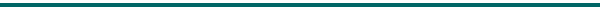 Manuscript No.:  115Manuscript Title: TRIZ Supporting the Project Management EffectivenessAuthor(s): Jose Jorge MonteiroReview Cycle:  □ 1st;     □2nd;     □3rd;Date: Oct. 20Corresponding Author:_______________    Date:_______________Reviewer’s CommentsAuthor’s  Responses(Please explain your revision with specifying the page number according to each reviewer’s comments) RemarksSeveral adjustments and inclusions were done in the “Abstracts”, “Introduction”, “Context”, “Assessment”, and “Conclusions”. A new section was introduced with a new figure (“The best proposals and their expected effect”). The results have not changed and, of course, the nature of the article keeps the same.